Circolare n.177                                                                                          Camporeale 18/05/2022Ai   docenti coordinatori  della Scuola Primaria e della Scuola secondaria di I gradoAi Responsabili di plessoAi genitoriAl   D.S.G.AOggetto:   Differimento data  e comunicazione numero partecipanti dello spettacolo “I sogni son                     desideri”.Si comunica che in data 26 maggio 2022 si terrà lo spettacolo” I sogni son desideri” dell’associazione Teatrale “Nuova Generazione”, diretta da Giuseppe Zappalà presso la palestra della sede centrale di Camporeale.Al fine di garantire le misure di sicurezza e la buona riuscita dello spettacolo, si chiede di riscontrare la presente con sollecitudine, indicando il numero degli alunni partecipanti per ogni classe .Tale comunicazione dovrà essere inviata al Prof. Di Lorenzo e all’Ins. Solano entro lunedì 23 maggio.Gli alunni della scuola Primaria raggiugeranno la Sede Centrale accompagnati dai docenti con gli Scuolabus comunali..Il Dirigente Scolastico Dott.ssa Patrizia Roccamatisi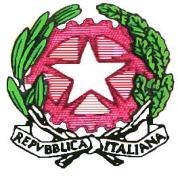 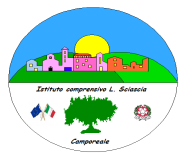 Istituto Comprensivo  “Leonardo Sciascia” di CamporealeCon sezioni staccate in Grisì e RoccamenaC.M. PAIC840008 –  C.F. 80048770822  Via Centro Nuovo s.n.c. 90043 Camporeale (Pa)  Tel/Fax  0924-37397   paic840008@istruzione.it ;  icleonardosciascia.edu.it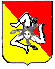 